_l__ sottoscritto/a   cognome 	nome 	_ 	  nato/a 	_  il 	residente a 	Via 	_		n.	 	CAP	 	e-mail	 	_ 	_	(E' facoltà per i cittadini di indicare un proprio indirizzo di posta elettronica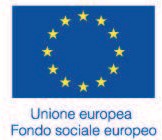 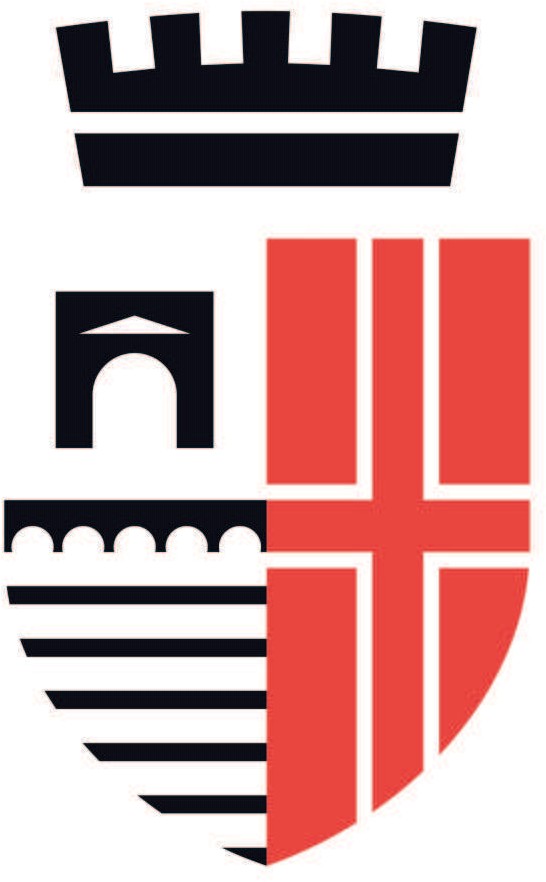 cui la Pubblica Amministrazione potrà indirizzare le proprie comunicazioni.)Cellulare genitore dichiarante (al quale verranno trasmesse le comunicazioni SMS)   __ 	_Cellulare altro genitore 	_ 	_In qualità di esercente la responsabilità genitorialeChiede il contributo per la frequenza del minoreA tal fine, consapevole delle responsabilità civili, amministrative e penali conseguenti alla non veridicità del contenuto delle dichiarazioni rese in autocertificazione (articoli 75 e 76 del T.U. DPR n.445 del 28/12/2000):DICHIARA CHEbarrare la voce che si intende dichiarare (ai sensi degli articoli 46 e 47 del T.U. DPR n. 445 del 28.12.2000)La situazione occupazionale dei genitori è la seguente:(*) indicare il periodo solo nel caso di lavoro a tempo determinatoN.B.	I dati contenuti nell’autocertificazione, forniti sotto la personale responsabilità del dichiarante, devono essere riferiti alla data di compilazione della presenteL’Amministrazione Comunale provvederà a verificare quanto dichiarato (art. 71 e seguenti del DPR n. 445 del 28.12.2000).Qualora la dichiarazione non risultasse veritiera, i dichiaranti decadono dai benefici conseguenti al provvedimento emanato sulla base della dichiarazione non veritiera, art. 75 DPR 445 del 28.12.2000, (esclusione dalla graduatoria) ed è soggetto alle sanzioni penali previste dall’art. 76 DPR 445/2000.Data_ 	_ 	_Firma del dichiaranteSi allega copia del documento d’identità del dichiarante                   Comune di Rimini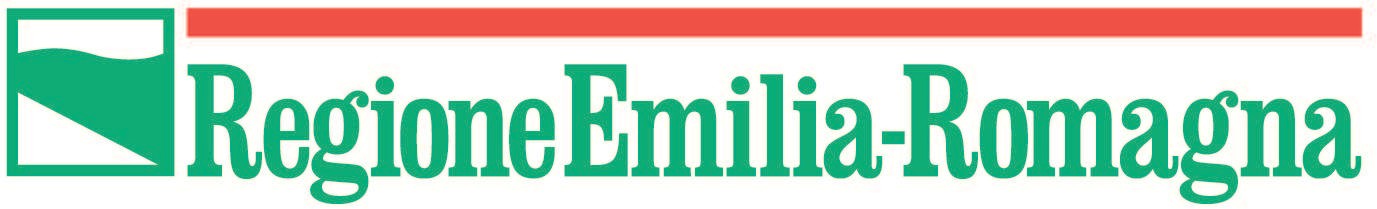 Modulo di domanda contributo per la frequenza diCentri Estivi per alunni delle Scuole Infanzia, Primaria e Secondaria di primo grado Giugno/Settembre 2018                   Comune di RiminiModulo di domanda contributo per la frequenza diCentri Estivi per alunni delle Scuole Infanzia, Primaria e Secondaria di primo grado Giugno/Settembre 2018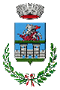 Ricevuto dall’ufficioPratica n°Consegnata ilCognomenato/ailresidente avian°capRichiesta ContributoMassimo 3 settimane: indicare il periodo di frequenzadal 	al  	Richiesta ContributoCentro estivo    		                                                  Retta totale che pagherò €  		 Inclusi i pasti        SI	NOOCCUPAZIONE PADRE (o chi ne fa le veci)OCCUPAZIONE MADRE (o chi ne fa le veci)B1. DIPENDENTE#	DIPENDENTE(*) Dal 	al 	B2. AUTONOMO O ASSOCIATO#	AUTONOMO O ASSOCIATO(indicare Partita IVA………………..………….)B3. OGNI ALTRA TIPOLOGIA LAVORATIVA#	Parasubordinato #	Cassa integrazione #	Mobilità#		Disoccupato partecipante a misure di politica attiva del lavoro definite dal patto di servizioB1. DIPENDENTE#	DIPENDENTE(*) Dal 	al 	B2. AUTONOMO O ASSOCIATO#	AUTONOMO O ASSOCIATO(indicare Partita IVA………………..………….)B3. OGNI ALTRA TIPOLOGIA LAVORATIVA#	Parasubordinato #	Cassa integrazione #	Mobilità#		Disoccupato partecipante a misure di politica attiva del lavoro definite dal patto di servizioDATORE DI LAVORO : __ 	__Ditta o Ente 	_ 	__. Indirizzo (Via, n, citta’) _ 			__DATORE DI LAVORO : __ 	__Ditta o Ente 	_ 	__. Indirizzo (Via, n, citta’) _ 			__PAESEPAESECINEUCINEUCINABIABIABIABIABICABCABCABCABCABC/CC/CC/CC/CC/CC/CC/CC/CC/CC/CC/CC/C